ST. JOSEPH’S COLLEGE (AUTONOMOUS) BANGALORE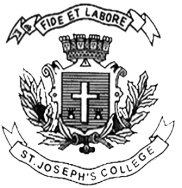 BSW – II SEMESTER
SEMESTER EXAMINATION – APRIL 2019
SW 2216 – Psychology for Social WorkersTime: 2 ½ Hours								Max Marks – 70Supplementary candidates only.Attach the question paper with the answer bookletThis paper contains one printed page and one partPART - 1Answer the following								5 x 14 = 70A. Explain with suitable examples the branches of psychology. (Or)B. Explain how heredity and environment determines the human behavior. A. What are feelings and emotions? How do they help a Social Worker to understand human behavior? (Or)B.What is intelligence in psychology? Explain in detail. A. Detail Freud’s Psychosexual Theory.(Or)B. Mention the stages of development and elaborate the characteristic development during babyhood and early childhood. A. What are attitudes? Explain the formation of attitudes.(Or)B. What is group conformity and why it is necessary to learn? A. What is dementia? Detail the characteristics of the disorder. (Or)B. How would you use psychology to rehabilitate victims of substance abuse? Narrate it with a case study. SW2216-A-18Register Number:Date: 12-04-2019